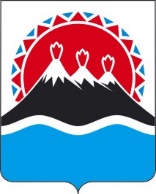 МИНИСТЕРСТВОСОЦИАЛЬНОГО БЛАГОПОЛУЧИЯ И СЕМЕЙНОЙ ПОЛИТИКИ КАМЧАТСКОГО КРАЯПРИКАЗ[Дата регистрации] № [Номер документа]г. Петропавловск-КамчатскийПРИКАЗЫВАЮ:Внести в приложение к приказу Министерства социального развития и труда Камчатского края от 22.01.2014 № 52-п «Об утверждении Порядка предоставления ежемесячной социальной выплаты неработающим пенсионерам, проживающим на территории Корякского округа» изменения согласно приложения к настоящему приказу.2. Настоящий приказ вступает в силу после дня его официального опубликования.[горизонтальный штамп подписи 1]Приложение к приказуМинистерства социального благополучия и семейной политики Камчатского краяот [Дата регистрации] № [Номер документа]Измененияв приказ  Министерства социального развития и труда Камчатского края от 22.01.2014 № 52-п «Об утверждении Порядка предоставления ежемесячной социальной выплаты неработающим пенсионерам, проживающим на территории Корякского округа»В части 1.2 слова «Министерству социального развития и труда Камчатского края» заменить словами «Министерству социального благополучия и семейной политики Камчатского края».Абзац седьмой части 1.9 признать утратившим силу.В  части 1.11 слова «55 календарных дней»  заменить на слова
 «5 рабочих дней».В части 2.4:в пункте 2  слова «территориальными органами Пенсионного фонда Российской Федерации (далее – ПФР)» заменить словами «Отделением Фонда пенсионного и социального страхования Российской Федерации по Камчатскому краю (далее –  Отделение СФР)»;в пункте 3 слова «установленных ПФР,» заменить словами «установленных Отделением СФР,»;в пункте 4 слова «в котором ПФР» заменить словами «в котором Отделением СФР».5. Пункт 5 части 2.9 дополнить словами «, за исключением 
детей-инвалидов, инвалидов с детства, обучающихся по очной форме обучения по основным образовательным программам в организациях, осуществляющих образовательную деятельность, до окончания ими такого обучения, но не дольше чем до достижения ими возраста 23 лет, а также детей, не достигших возраста 18 лет, и детей, обучающихся по очной форме обучения по основным образовательным программам в организациях, осуществляющих образовательную деятельность, до окончания ими такого обучения, но не дольше чем до достижения ими возраста 23 лет, которым установлена страховая пенсия по случаю потери кормильца в соответствии с Федеральным законом от 28.12.2013 № 400-ФЗ или пенсия по случаю потери кормильца в соответствии с Федеральным законом от 15.12.2001 № 166-ФЗ или Законом Российской Федерации от 12.02.1993 № 4468-I, в период их временного трудоустройства по направлению государственной службы занятости в свободное от учебы время и периодов участия в общественных работах по направлению государственной службы занятости».6. В части 2.12:пункт 3  изложить в следующей редакции:«3)  сведения о государственной регистрации рождения ребенка при регистрации соответствующего акта гражданского состояния компетентным органом иностранного государства по законам соответствующего государства (для  детей до 14 лет)»;2) в пункте 5 после слов «о перемене имени (фамилии, отчества)» дополнить словами «при регистрации соответствующего акта гражданского состояния компетентным органом иностранного государства по законам соответствующего государства».7. В части 2.15:в пункте 4 после слов «в распоряжении ПФР» дополнить словами «в распоряжении Отделения СФР»;дополнить пунктом  6 следующего содержания:«6) сведения о государственной регистрации рождения, смерти, перемены имени, отчества (при наличии), фамилии, находящиеся в государственной информационной системе «Единая централизованная цифровая платформа в социальной сфере».8. В части 2.19:в пункте 1  слова «сведений из ПФР» заменить словами «сведений из Отделения СФР»; в пункте 5слова «сведений из ПФР» заменить словами «сведений из Отделения СФР».9. В пункте 7 части 2.23 слова «территориальным органом Пенсионного фонда Российской Федерации» заменить словами  «Отделением СФР».10.  В пункте 2.27 слова «или ПФР,» заменить словами «или Отделения  СФР».11. Приложение 1 признать утратившим силу;12. В приложении 2:в образце заявления 1:пункт 3 изложить в следующей редакции:«3. документ о рождении ребенка (при регистрации соответствующего акта гражданского состояния компетентным органом иностранного государства по законам соответствующего государства) (для детей до 14 лет) _______ л.»;пункт 6 изложить в следующей редакции:«6. Копии   документов,   подтверждающих   изменение  фамилии  (имени, отчества), (свидетельства о заключении (расторжении) брака, свидетельства о перемене имени (фамилии, отчества) (при регистрации соответствующего акта гражданского состояния компетентным органом иностранного государства по законам соответствующего государства) ______л.». О внесении изменений в приложение к приказу Министерства социального развития и труда Камчатского края от 22.01.2014 № 52-п «Об утверждении Порядка предоставления ежемесячной социальной выплаты неработающим пенсионерам, проживающим на территории Корякского округа»И.о. Министра социального благополучия и семейной политики Камчатского краяК.В. Сафронова